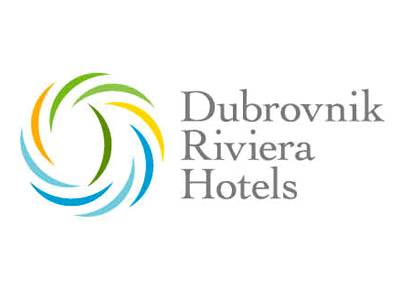 28.4.-3.5.2017.Boravišna pristojba  -0,80 EUR po osobi / po danu Minimalni boravak 2 noćiDoplata za 1 noć iznosi 20% na gore navedene cijene . Djeca do 2 g. su gratis u sobiJedno dijete 02-12.god. u sobi sa dva odrasla ima 100% popusta 2 djece u sobi sa dva odrasla nije moguce kombinirati ***ASTAREA 1 + ASTAREA 2- Soba sa balkonom, morskom stranom, sat Tv, telefon, sef, sušilo za kosu - Buffet za sve obroke - Unutarnji bazen sa grijanom morskom vodom - Vanjski bazeni za odrasle i djecu - Besplatni parking - Besplatna WIFI usluga ***HOTEL MLINI- Soba s balkonom, pogled more, sat tv, telefon, sef, sušilo za kosu, minibar - Buffet stol za sve obroke - Unutarnji bazen u Hotelu Astarea 1 (150m udaljen) - Vanjski bazeni za odrasle i djecu ispred hotela Astarea - Besplatni parking ispred hotela Astarea - Besplatini wifi - minibar ***SHERATON- smještaj u potpuno opremljenim komfornim sobama 34m2 s balkonom - buffet stol za sve obroke - besplatno korištenje Shine Spa prostora i usluga koje podrazumjeva: - 18m dug unutarnji bazen s efektom podvodne masaže - Whirlpool - Bio sauna - Finska i turska sauna - Lifestyle tuševi - 24/7 pristup Sheraton Fitness teretani - Osvježavajući bar sa svježim i suhim voćem te aromatiziranom vodom - Besplatni brzi Wi-Fi Po osobi / danu  Polupansiona ( EUR)ASTAREAMLINISHERATON1/2  SOBA3845551/3 SOBA3542521/1 SOBA587290Doplatak za Deluxe --10ODBITAK  - N/D555